Nomor :  09/425/Peng-Und/VIII/2016Perihal :  Pengumuman dan Undangan  Diberitahukan kepada seluruh mahasiswa Program MM-UMB, bahwa sesuai jadwal di bawah ini akan dilaksanakan Seminar Proposal Tesis, maka  mahasiswa yang bersangkutan mengundang para mahasiswa untuk hadir sebagai peserta.Demikian pengumuman dan undangan ini, untuk diperhatikan dan diindahkan sebagaimana mestinya. Terima kasih.	Dikeluarkan di	:  Jakarta	Padatanggal	:  20 Agustus 2016	Ketua Program Studi Magister ManajemenTtd	
Dr. Augustina Kurniasih, MM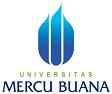 PENGUMUMAN JADWAL SIDANG TESISPROGRAM STUDI MAGISTER MANAJEMENPROGRAM PASCASARJANAQNO.HARI, TGL.JAMN.I.M.N A M ADOSEN PEMBIMBINGDOSEN PENELAAHKON-SEN-TRASITEMPAT/ RUANG01Selasa, 23 Agustus  2016 Pkl 16.0055114120085Despinur DaraDr Suharno Pawirosumarto, S.Kom, MMProf. Ngadino Surip, MSDr Ahmad Hidayat Sutawijaya, M.ComMSDMKampus A Meruya T.20902Selasa, 23 Agustus  2016 Pkl 17.0055112120005HidayatProf. Ngadino Surip, MSDr Suharno Pawirosumarto, S.Kom, MMDr Ahmad Hidayat Sutawijaya, M.ComMSDMKampus A Meruya T.20903Selasa, 23 Agustus  2016 Pkl 18.0055113110151Christa Dewi AstikaProf. Ngadino Surip, MSDr Suharno Pawirosumarto, S.Kom, MMDr Ahmad Hidayat Sutawijaya, M.ComMPSKampus A Meruya T.20904Selasa, 23 Agustus  2016 Pkl 19.0055114120302ZakariaProf. Ngadino Surip, MSDr Suharno Pawirosumarto, S.Kom, MMDr Ahmad Hidayat Sutawijaya, M.ComMPSKampus A Meruya T.20905Selasa, 23 Agustus  2016 Pkl 20.0055111120207Hery JauhariProf. Ngadino Surip, MSDr Suharno Pawirosumarto, S.Kom, MMDr Ahmad Hidayat Sutawijaya, M.ComMSDMKampus A Meruya T.209